В соответствии с Жилищным кодексом Российской Федерации, Федеральным законом Российской Федерации от 06.10.2003 № 131-ФЗ            «Об общих принципах организации местного самоуправления в Российской Федерации», Федеральным законом от 31.07.2020 № 248-ФЗ                           «О государственном контроле (надзоре) и муниципальном контроле в Российской Федерации», Правилами разработки и утверждения контрольными (надзорными) органами программы профилактики рисков причинения вреда (ущерба) охраняемым законом ценностям, утвержденными Постановлением Правительства Российской Федерации от 25.06.2021 № 990, Уставом муниципального образования Соль-Илецкий городской округ Оренбургской области, Положением о муниципальном жилищном контроле на территории муниципального образования  Соль-Илецкий городской округ утвержденным решением Совета депутатов муниципального образования Соль-Илецкий городской округ Оренбургской области от 15.12.2021 № 141, постановляю: 1. Утвердить Программу профилактики рисков причинения вреда (ущерба) охраняемым законом ценностям на 2023 год при осуществлении муниципального жилищного контроля на территории муниципального образования Соль-Илецкий городской округ, согласно приложению к данному постановлению.2. Контроль за исполнением настоящего постановления возложить на первого заместителя главы администрации, заместителя главы администрации Соль-Илецкого городского округа по строительству, транспорту, благоустройству и ЖКХ – В.Н. Полосухина.3. Настоящее постановление подлежит размещению на официальном сайте администрации муниципального образования Соль-Илецкий городской округ в информационно-телекоммуникационной сети «Интернет».4. Постановление вступает в силу после его официального опубликования.Глава муниципального образованияСоль-Илецкий городской округ                                                     В.И. ДубровинРазослано: в прокуратуру Соль-Илецкого района, организационный отдел, отдел муниципального контроля, юридический отдел, дело. Приложение к постановлению администрации муниципального образования Соль-Илецкого городской округ от 27.10.2022 № 2112-пПрограмма профилактики рисков причинения вреда (ущерба) охраняемым законом ценностям на 2023 год при осуществлении муниципального жилищного контроля на территории муниципального образования Соль-Илецкий городской округ1. Общие положения1.1. Настоящая программа разработана в соответствии со 
статьей 44 Федерального закона Российской Федерации от 31.07.2021                    № 248-ФЗ «О государственном контроле (надзоре) и муниципальном контроле в Российской Федерации», с Постановлением Правительства Российской Федерации от 25.06.2021 № 990 «Об утверждении Правил разработки и утверждения контрольными (надзорными) органами программы профилактики рисков причинения вреда (ущерба) охраняемым законом ценностям» и предусматривает комплекс мероприятий по профилактике рисков причинения вреда (ущерба) охраняемым законом ценностям при осуществлении муниципального жилищного контроля.1.2. Программа профилактики рисков причинения вреда (ущерба) охраняемым законом ценностям по муниципальному жилищному контролю (далее – Программа профилактики) направлена на предупреждение нарушений юридическими лицами, индивидуальными предпринимателями и гражданами (далее – контролируемые лица) обязательных требований жилищного законодательства и снижения рисков причинения вреда (ущерба) охраняемым законом ценностям, разъяснения подконтрольным субъектам обязательных требований жилищного законодательства в отношении объектов жилищных отношений.1.3. Муниципальный жилищный контроль осуществляется Администрацией муниципального образования Соль-Илецкий городской округ (далее – Администрация).1.4.  Предметом муниципального жилищного контроля является соблюдение юридическими лицами, индивидуальными предпринимателями и гражданами обязательных требований, установленных жилищным законодательством, законодательством об энергосбережении и о повышении энергетической эффективности в отношении муниципального жилищного фонда:1) требований к использованию и сохранности жилищного фонда, в том числе требований к жилым помещениям, их использованию и содержанию, использованию и содержанию общего имущества собственников помещений в многоквартирных домах, порядку осуществления перевода жилого помещения в нежилое помещение и нежилого помещения в жилое в многоквартирном доме, порядку осуществления перепланировки и (или) переустройства помещений в многоквартирном доме;2) требований к формированию фондов капитального ремонта;3) требований к созданию и деятельности юридических лиц, индивидуальных предпринимателей, осуществляющих управление многоквартирными домами, оказывающих услуги и (или) выполняющих работы по содержанию и ремонту общего имущества в многоквартирных домах;4) требований к предоставлению коммунальных услуг пользователям помещений в многоквартирных домах и жилых домов;5) правил изменения размера платы за содержание жилого помещения в случае оказания услуг и выполнения работ по управлению, содержанию и ремонту общего имущества в многоквартирном доме ненадлежащего качества и (или) с перерывами, превышающими установленную продолжительность;6) правил содержания общего имущества в многоквартирном доме и правил изменения размера платы за содержание жилого помещения;7) правил предоставления, приостановки и ограничения предоставления коммунальных услуг пользователям помещений в многоквартирных домах и жилых домов;8) требований энергетической эффективности и оснащенности помещений многоквартирных домов и жилых домов приборами учета используемых энергетических ресурсов;9) требований к порядку размещения ресурсоснабжающими организациями, лицами, осуществляющими деятельность по управлению многоквартирными домами, информации в государственной информационной системе жилищно-коммунального хозяйства (далее - система);10) требований к обеспечению доступности для инвалидов помещений в многоквартирных домах;11) требований к предоставлению жилых помещений в наемных домах социального использования;12) исполнение решений, принятых контрольным органом по результатам контрольных мероприятий.1.5. Объектом муниципального жилищного контроля (далее - объект контроля) является:1) деятельность, действия (бездействие) по пользованию жилыми помещениями муниципального жилищного фонда;2) деятельность, действия (бездействие) по переводу жилого помещения в нежилое помещение и нежилого помещения в жилое в многоквартирном доме, по осуществлению перепланировки и (или) переустройства помещений в многоквартирном доме;3) деятельность, действия (бездействие) по формированию фондов капитального ремонта;4) деятельность, действия (бездействие) по предоставлению коммунальных услуг пользователям помещений в многоквартирных домах и жилых домов;5) деятельность, действия (бездействие) по управлению многоквартирными домами, включающая в себя:- деятельность, действия (бездействие) по оказанию услуг и (или) выполнению работ по содержанию и ремонту общего имущества в многоквартирных домах;- деятельность, действия (бездействие) по изменению размера платы за содержание жилого помещения в случае оказания услуг и выполнения работ по управлению, содержанию и ремонту общего имущества в многоквартирном доме ненадлежащего качества и (или) с перерывами, превышающими установленную продолжительность;- деятельность, действия (бездействие) по соблюдению требований энергетической эффективности и оснащенности помещений многоквартирных домов и жилых домов приборами учета используемых энергетических ресурсов;- деятельность, действия (бездействие) по обеспечению доступности для инвалидов помещений в многоквартирных домах;6) деятельность, действия (бездействие) по размещению информации в системе;7) деятельность, действия (бездействие) по предоставлению жилых помещений в наемных домах социального использования.1.6. К числу профилактических мероприятий, предусмотренных положением о муниципальном жилищном контроле, отнесены: информирование, консультирование, объявление предостережения о недопустимости нарушения обязательных требований, профилактический визит.2. Анализ текущего состояния, планируемого развитияи ожидаемая результативность профилактических мероприятий2.1. Анализ состояния подконтрольных субъектов и оценка возможных рисков причинения вреда охраняемым законом ценностям осуществлены предположительно: ключевыми и наиболее значимыми рисками являются нарушения по обеспечению надлежащего содержания общего имущества в многоквартирных домах, предусмотренные Жилищным кодексом Российской Федерации в рамках полномочий муниципального контроля. Одной из причин вышеуказанных нарушений является различное толкование контролируемыми лицами положений Жилищного кодекса Российской Федерации и позиция подконтрольных субъектов о необязательности соблюдения этих требований.Проведение профилактических мероприятий, направленных на соблюдение подконтрольными субъектами обязательных требований жилищного законодательства, на побуждение подконтрольных субъектов к добросовестности, выполнение контролируемыми лицами предписаний, предостережений уполномоченного органа об устранении выявленных нарушений требований жилищного законодательства, вынесенных по результатам проведения контрольных (надзорных) мероприятий должно способствовать повышению их ответственности, улучшению в целом ситуации, снижению количества выявляемых нарушений обязательных требований в указанной сфере. 2.2. В целях обеспечения реализации норм Федерального закона Российской Федерации от 31.07.2020 № 248-ФЗ «О государственном контроле (надзоре) и муниципальном контроле в Российской Федерации» администрацией муниципального образования Соль-Илецкий городской округ утверждены нормативные правовые акты, разработанные специалистами отдела:- постановление администрации муниципального образования                 Соль-Илецкий городской округ от 09.02.2022 № 218-п «Об утверждении форм документов, используемых при осуществлении муниципального контроля, неутвержденных приказом Министерства экономического развития Российской Федерации от 31.03.2021 № 151 «О типовых формах документов, используемых контрольным (надзорным) органом» администрации муниципального образования Соль-Илецкий городской округ»»;- постановление администрации муниципального образования                Соль-Илецкий городской округ от 04.03.2022 № 396-п «Об  утверждении формы предостережения о недопустимости нарушения обязательных требований, формы уведомления об исполнения предостережения о недопустимости нарушения обязательных требований, формы возражения на предостережения о недопустимости нарушения обязательных требований, формы журнала учета предостережений о недопустимости нарушения обязательных требований»;- постановление администрации муниципального образования                  Соль-Илецкий городской округ от 24.06.2022 № 1246-п «Об утверждении формы проверочного листа (список контрольных вопросов), применяемого в отношении юридических лиц, индивидуальных предпринимателей и граждан при осуществлении муниципального жилищного контроля на территории муниципального образования Соль-Илецкий городской округ»;- постановление администрации муниципального образования                 Соль-Илецкий городской округ от 11.07.2022 № 1361-п «О признании утратившим силу постановления администрации муниципального образования Соль-Илецкий городской округ от 04.03.2022 № 396-п «Об утверждении формы предостережения о недопустимости нарушения обязательных требований, формы уведомления об исполнении предостережения о недопустимости нарушения обязательных требований, формы возражения на предостережение о недопустимости нарушения обязательных требований, формы журнала учета предостережений о недопустимости нарушения обязательных требований»».Информирование контролируемых лиц по вопросам соблюдения обязательных требований путем размещения соответствующих сведений на официальном сайте Администрации муниципального образования                   Соль-Илецкий городской округ в информационно-телекоммуникационной сети Интернет по адресу: https://soliletsk.ru/.Устное консультирование контролируемых лиц и (или) их представителей на личном приеме, а также по телефону по вопросам соблюдения обязательных требований;Ведется работа по заполнению нормативной правовой базы в Едином реестре видов контроля.3. Цели, задачи и основополагающие принципыреализации положений настоящей программы3.1. Целями настоящей программы являются:1) стимулирование добросовестного соблюдения обязательных требований всеми контролируемыми лицами;2) устранение условий, причин и факторов, способных привести к нарушениям обязательных требований и (или) причинению вреда (ущерба) охраняемым законом ценностям;3) создание условий для доведения обязательных требований до контролируемых лиц, повышение информированности о способах их соблюдения.3.2. Задачами настоящей программы являются:1) укрепление системы профилактики нарушений обязательных требований; 2) выявление причин, факторов и условий, способствующих нарушениям обязательных требований, разработка мероприятий, направленных на устранение нарушений обязательных требований; 3) формирование одинакового понимания обязательных требований у всех участников контрольной деятельности.4. Профилактические мероприятия планируются и осуществляются на основе соблюдения следующих основополагающих принципов:4.1. 1) принцип понятности - представление контролируемым лицам информации об обязательных требованиях в простой исчерпывающей форме (описание, пояснение, приведение примеров, общественное обсуждение нормативных правовых актов, в том числе содержащих санкции за несоблюдение вышеуказанных требований);2) принцип информационной открытости - доступность для контролируемых лиц сведений об организации и проведении профилактических мероприятий;3) принцип обязательности - строгая необходимость проведения профилактических мероприятий;4) принцип полноты охвата - привлечение к настоящей программе максимально-возможного числа контролируемых лиц;5) принцип релевантности - самостоятельный выбор Администрацией формы профилактических мероприятий, исходя из вида муниципального контроля, с учетом особенностей контролируемых лиц (специфика деятельности, оптимальный способ коммуникации);6) принцип актуальности - анализ и актуализация настоящей программы;7) принцип периодичности - обеспечение безусловной регулярности проведения профилактических мероприятий.5. Перечень профилактических мероприятий, сроки (периодичность) их проведения6. Показатели результативности и эффективности программы профилактики рисков причинения вреда (ущерба)6.1. Оценка эффективности и результативности профилактических мероприятий предназначена способствовать максимальному достижению общественно значимых результатов снижения, причиняемого подконтрольными субъектами вреда (ущерба) охраняемым законом ценностям, при проведении профилактических мероприятий.6.2. Оценка результативности и эффективности Программы профилактики осуществляется на основе системы показателей результативности и эффективности муниципального жилищного контроля.В систему показателей результативности и эффективности муниципального жилищного контроля входят следующие ключевые сведения:1) доля устраненных нарушений из числа выявленных нарушений жилищного законодательства;2) доля обоснованных жалоб на действия (бездействие) Контрольного органа и (или) его должностного лица при проведении контрольных (надзорных) мероприятий;3) доля отмененных результатов плановых контрольных (надзорных) мероприятий;4) доля отмененных в судебном порядке постановлений по делам                            об административных правонарушениях от общего количества вынесенных контрольным органом постановлений;5) доля выполнения плана проведения плановых контрольных (надзорных) мероприятий на очередной календарный год.6.3. Отчетные показатели Программы предназначены способствовать максимальному достижению сокращения количества нарушений субъектами, в отношении которых осуществляется муниципальный жилищный контроль, обязательных требований, включая устранение причин, факторов и условий, способствующих возможному нарушению обязательных требований жилищного законодательства:количество выявленных нарушений;информирование юридических лиц, индивидуальных предпринимателей, физических лиц по вопросам соблюдения обязательных требований;количество субъектов, которым направлены информационные письма                  и выданы предостережения о недопустимости нарушения требований;количество контрольных (надзорных) мероприятий, сведения, о проведении которых размещены в Федеральную государственную информационную систему «Единый реестр контрольных (надзорных) мероприятий»; проведение разъяснительной работы, в том числе в средствах массовой информации, и подобных мероприятий по информированию юридических лиц, индивидуальных предпринимателей, физических лиц по вопросам соблюдения обязательных требований.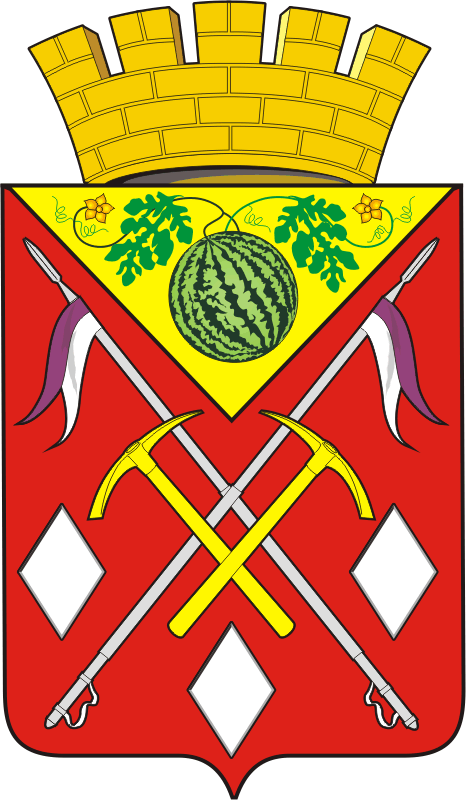 АДМИНИСТРАЦИЯМУНИЦИПАЛЬНОГООБРАЗОВАНИЯСОЛЬ-ИЛЕЦКИЙГОРОДСКОЙ ОКРУГОРЕНБУРГСКОЙ ОБЛАСТИПОСТАНОВЛЕНИЕ27.10.2022 № 2112-пОб утверждении Программы профилактики рисков причинения вреда (ущерба) охраняемым законом ценностям на 2023 год при осуществлении муниципального жилищного контроля на территории муниципального образования Соль-Илецкий городской округN п/пНаименование мероприятияСрок исполненияОтветственный исполнитель1.Размещение на официальном сайте администрации муниципального образования Соль-Илецкий городской округ в информационно-телекоммуникационной сети «Интернет» в рамках муниципального жилищного контроля  на территории муниципального образования Соль-Илецкий городской округ:а) тексты нормативных правовых актов, регулирующих осуществление муниципального жилищного контроля;б) сведения об изменениях, внесенных в нормативные правовые акты, регулирующие осуществление муниципального жилищного контроля, о сроках и порядке их вступления в силу;в) перечень нормативных правовых актов с указанием структурных единиц этих актов, содержащих обязательные требования, оценка соблюдения которых является предметом контроля, а также информацию о мерах ответственности, применяемых при нарушении обязательных требований, с текстами в действующей редакции;г) сведений о способах получения консультаций по вопросам соблюдения обязательных требований;д) сведений о применении мер стимулирования добросовестности контролируемых лиц;е) информацию о способах и процедуре самообследования, методические рекомендации по проведению самообследованию и подготовке декларации соблюдения обязательных требований, и информацию о декларациях соблюдения обязательных требований, предоставленных контролируемыми лицами;ё) перечень объектов контроля, учитываемых в рамках формирования ежегодного плана контрольных (надзорных) мероприятий, с указанием категории риска;ж) программы профилактики рисков причинения вреда (ущерба) охраняемым законом ценностям на 2023 год;з) обобщение контрольным (надзорным) органом правоприменительной практики осуществления муниципального жилищного контроля в части компетенции;и) сведения о порядке досудебного обжалования решений контрольного (надзорного) органа, действий (бездействия) его должностных лиц;к) ежегодный доклад о муниципальном жилищном контроле;л) проверочные листы, которые свидетельствуют о соблюдении или несоблюдении контролируемым лицом обязательных требований.постояннопо мере необходимостипостояннопостояннов течение года, поддерживать в актуальном состояниив течение года, поддерживать в актуальном состояниипостоянноежегодно, не позднее 20 декабря не позднее 15 марта года следующего за отчетнымв течение годаразмещается не позднее 15 марта 2023 г.постоянноОтдел муниципального контроля администрации муниципального образования Соль-Илецкий городской округ уполномоченные на осуществление данного вида контроля2.Консультирование в устной форме осуществляется по телефону, посредством видео-конференц-связи, на личном приеме, либо в ходе проведения профилактического и (или) контрольного мероприятия, по следующим вопросам:1) местонахождение, контактные телефоны, адрес официального сайта контрольного органа в информационно-телекоммуникационной сети Интернет и адреса электронной почты контрольного органа;2) график работы контрольного органа, время приема посетителей;3) номера кабинетов, где проводятся прием и информирование посетителей по вопросам осуществления муниципального жилищного контроля, а также фамилии, имена, отчества (при наличии) инспекторов, осуществляющих прием и информирование;4) перечень нормативных правовых актов, регулирующих осуществление муниципального жилищного контроля;5) перечень актов, содержащих обязательные требования.в течение года (по мере необходимости)Отдел муниципального контроля администрации муниципального образования Соль-Илецкий городской округ уполномоченные на осуществление данного вида контроля3.Выдача контролируемому лицу предостережений о недопустимости нарушения обязательных требований в соответствии со ст. 49 Федерального закона от 31.07.2020 № 248-ФЗ «О государственном контроле (надзоре) и муниципальном контроле в Российской Федерации» (если иной порядок не установлен федеральным законом).в течение года (при наличии оснований)Отдел муниципального контроля администрации муниципального образования Соль-Илецкий городской округ уполномоченные на осуществление данного вида контроля